LORI SLINGS REPORT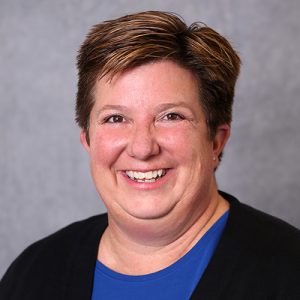 CASCADE STRATEGIES – JULY 2020TABLE OF CONTENTSTABLE OF CONTENTS	2BIOGRAPHY	3TIMELINE	4ELIZABETH WARREN	5SECRET PAYMENTS	7SCHOOL FEES	9DRIVING	12SCHOOL PERFORMANCE	14SALES TAX	15PROPERTY TAX	17DEBT	18BIOGRAPHYName:				Lori Lynn Slings					 Birth: 				July 8, 1967 			 	Residence: 			1110 Sandalwood Ct. SW				Altoona, IA 50009			Family: 	Divorced; Children; Isaac, Jacob, Grace, Corrina	Education: 	Studied Marketing at Iowa State UniversityStudied Marketing at Drake University Associate of Science, Paralegal Degree, Des Moines Area Community College	Military:			None  Professional Experience:	Partner, Altoona Kids CaféVP of Mortgage Lending, Bankers TrustMortgage Consultant, Great Southern BankMortgage Loan Officer, Valley Bank (now Great Southern Bank)Mortgage Loan Originator, City State BankMortgage Loan Originator, Great Western BankPolitical Experience: 	Southeast Polk Community School District Board of Education, 2007-Present  TIMELINEJuly 8, 1967			Born in Southeast Polk, IA1984-1986			Attended Iowa State University and studied marketing1986-1987			Attended Drake University and studied marketingMay 9, 1987	Married Robert Slings1994-1995	Associate of Science, Paralegal Degree, Des Moines Area Community College2002-2006	Mortgage Loan Originator, Great Western Bank2006-2008	Mortgage Loan Originator, City State Bank2007	Elected to Southeast Polk Community School District Board of Education2008-2014	Mortgage Loan Officer, Valley Bank (now Great Southern Bank)2014	Divorced Robert Slings2014	Mortgage Consultant, Great Southern Bank2014-Present	VP of Mortgage Lending, Bankers TrustPresent	Partner, Altoona Kids Café 2020	Candidate, IA State House of Representatives District 30ELIZABETH WARRENIn 2020, Lori Slings supported Elizabeth Warren for president, saying, “As president, she’ll stand up for our country and lead all of us together toward a more unified, caring America”According to a Jan. 26, 2020 Facebook post from Iowa for Warren, “Lori Slings is supporting Elizabeth Warren because of her plans to support America’s working families.”According to Lori Slings’ quote on the Facebook page, “Elizabeth Warren is fighting for every American. As president, she’ll stand up for our country and lead all of us together toward a more unified, caring America.”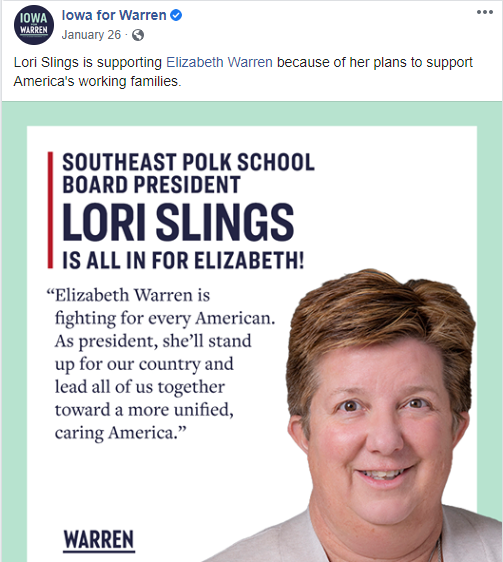 Elizabeth Warren supported moving American into full Medicare for AllAccording to the Warren Democrats website (ElizabethWarren.com), “My plan for health care reverses the Trump Administration’s sabotage of our health care, allows everyone in America to choose a Medicare for All option for little or no cost, and cuts costs for families before moving us into full Medicare for All - all in my first term. Add your name if you agree: We need Medicare for All.”Elizabeth Warren: “We need a Green New Deal -- and we need it now”According to the Warren Democrats website (ElizabethWarren.com), “The world’s leading experts have long known that climate change is man-made, and we are running out of time. We already see its effects everyday -- record floods, terrifying wildfires, devastating hurricanes -- in events that cost lives and cause billions of dollars in damage, and that disproportionately impact our most vulnerable communities.“But right now, Washington refuses to lift a finger without permission from the fossil fuel industry. That’s dangerous and it’s wrong. We need a government that makes different choices -- a government that will stop handing out enormous tax giveaways to big oil companies, and stop refusing to invest in our children’s and grandchildren’s futures. “This is a crisis. We need bold, aggressive action. We need a Green New Deal -- and we need it now. Elizabeth is proud to be an original cosponsor of Senator Ed Markey and Rep. Alexandria Ocasio-Cortez’s Green New Deal resolution, which commits the United States to a ten-year mobilization to achieve domestic net-zero emissions by 2030. It provides the framework for an ambitious effort to transform our economy and save our planet.”SECRET PAYMENTSIn 2011, the Southeast Polk Community School District Board of Education planned to pay a total of $292,000 to four administrators who had agreed to resign or retire; Neither the payments, nor the strategy behind them, had been discussed at any public board meetingsIn an April 21, 2011, article, the Des Moines Register reported, “Elected officials in the Southeast Polk school district plan to pay a total of $292,000 to four administrators who have agreed to resign or retire.“In addition to the cash payments, the district has agreed to provide extended insurance coverage to three of the administrators.“Neither the payments, nor the strategy behind them, have been discussed at any public board meetings, although district officials say written settlements and proposals between the district and its administrators would have been made available to anyone who asked for them.”One of the administrators stood to collect $138,000 in return for her resignation and a promise not to sue the district; Lori Slings promised in writing that the district would do its best to keep that agreement confidential, at least to the extent allowed by lawIn an April 21, 2011, article, the Des Moines Register reported, “One of the administrators stands to collect $138,000 in return for her resignation and a promise not to sue the district. Last month, the school board president promised in writing that the district would do its best to keep that agreement confidential, at least to the extent allowed by law.“The records were provided to The Des Moines Register in response to a formal request for all recent settlement agreements with school personnel. Some of the agreements were signed by the board president in March, but are subject to approval by the full board at a meeting scheduled for 5:30 p.m. today.“Board President Lori Slings said that by enticing current administrators to leave their posts, the board has created an opportunity to hire new individuals who will have a fresh perspective on issues facing the district.”According to the same article, “The written agreement signed by Condon and Slings stipulates that to the ‘maximum extent’ permitted by law, Condon and the district will ‘maintain the confidentiality’ of their agreement. Slings signed the agreement five weeks ago, and it is expected to go before the board for approval today.”Lori Slings when asked about the deals: “We are a board, a seven-member board, but I’m, I don’t even, and I can’t even, I guess some of them, I am not even, I wasn’t even on, to even, I can’t even really comment on any of that. ... I’m trying to make sure I’m not saying anything. I don’t feel there was ever any, there was never a whole, any type of discussion”In an April 21, 2011, article, the Des Moines Register reported, “Slings declined to say why the district is paying other administrators to leave their jobs. She said the board hasn’t publicly discussed any sort of strategy involving a desire to change the district’s overall leadership.“Slings, in response to a question, had difficulty articulating how the board reached a consensus on the issue: ‘We are a board, a seven-member board, but I’m, I don’t even, and I can’t even, I guess some of them, I am not even, I wasn’t even on, to even, I can’t even really comment on any of that. ... I’m trying to make sure I’m not saying anything. I don’t feel there was ever any, there was never a whole, any type of discussion.”SCHOOL FEESLori Slings has been a member of the Southeast Polk Community School District Board of Education since 2007According to her campaign website, “Lori is a graduate of Southeast Polk.  She has been in the local business community as a home lender for many years helping families purchase their family homes. Lori has been volunteering and serving in her community most of her adult life. Lori has served as President of the SEP Booster Club for 3 years, currently a member, Director of SEP Dollars for Scholars and is in her 14th year as Southeast Polk Board of Education Director having served as President three times and Vice President twice.”According to the website, Lori Slings has been a member of the Southeast Polk Community School District Board of Education since 2007. In 2019, Lori Slings voted to increase the student activity ticket fee for high school students by $5According to the minutes of the April 18, 2019, Southeast Polk Community School District board meeting, Lori Slings was in attendance at the meeting. According to the minutes, “Motion was made to approve the Proposed Schedule of Student-Related Fees for the 2019-2020 school year, except for Food Service items. These items will be brought back to the Board in June for approval.“Motion made by: Brett Handy“Motion seconded by: Gary Fischer“Voting: Unanimously Approved”According to the agenda for the meeting, “The District charges student-related fees in accordance with an annual fee schedule approved by the Board. Some fees are required while other fees are optional. Changes include the following all at the high school:“Add a Seal of Biliteracy testing fee. If a student qualifies and opts to pay the fee, a seal will be affixed to their diploma at graduation.“Increase the student activity ticket fee for high school students by $5 to align with other CIML schools. Attached to this agenda item are a list of other SAT fees by schools as reported.”In 2017, Lori Slings voted to increase the price for all school lunch by ten cents, and voted to increase the price for high school breakfast by five centsAccording to the minutes of the April 20, 2017, Southeast Polk Community School District board meeting, “Motion was made to approve the Proposed Schedule of Student-Related Fees for the 2017-2018 school year.“Motion made by: Lori Slings“Voting: Unanimously Approved.”According to the agenda for the meeting, “The District charges student-related fees in accordance with an annual fee schedule approved by the Board. Some fees are required while other fees are optional. Proposed changes include:- Reducing junior high clubs fees to $30 from $60 for all student clubs and organizations.- Increasing breakfast price for high school and adults by five cents.- Increasing lunch price for all schools and adults by ten cents.“The increase to adult breakfast by five cents is a change from the initial discussion of student-related fees.” In 2016, Lori Slings voted to increase the preschool fee for 3-year-old preschool, as well as various prices for breakfast and lunchAccording to the minutes of the April 21, 2016, Southeast Polk Community School District board meeting, “Motion was made to approve the proposed schedule of student-related fees for the 2016-2017 school year.“Proposed changes include:- Increase to 3 year old monthly preschool fees;- PSAT test fees variable as actual costs are not known until mid-year;- Removing E2020 as it is no longer being utilized;- Spring Creek is considering a fee for certain student activity clubs; and,- Changes to meal prices based on federal guidelines (Passed unanimously).”According to the fee schedule, the following increases were approved.In 2015, Lori Slings voted to increase the K-8 Student Activity Pass fee by 33 percent, from $30 to $40According to the minutes of the April 16, 2015, Southeast Polk Community School District board meeting, Lori Slings voted for a motion to approve the Proposed Schedule of Student-Related Fees for the 2015-2016 school year (Passed 6-0).According to the agenda of the meeting, “Student activity passes are increasing slightly for all students to be more comparable with the Des Moines metro school districts and to offset incremental increases in officiating costs. Beginning next year, student activity passes may also be used for certain additional events like invitationals.” According to the fee schedule, the K-8 Student Activity Pass fee increased from $30 to $40.DRIVINGLori Slings has been a member of the Southeast Polk Community School District Board of Education since 2007According to her campaign website, “Lori is a graduate of Southeast Polk.  She has been in the local business community as a home lender for many years helping families purchase their family homes. Lori has been volunteering and serving in her community most of her adult life. Lori has served as President of the SEP Booster Club for 3 years, currently a member, Director of SEP Dollars for Scholars and is in her 14th year as Southeast Polk Board of Education Director having served as President three times and Vice President twice.”According to the website, Lori Slings has been a member of the Southeast Polk Community School District Board of Education since 2007. Lori Slings has been cited for speeding at least five times, at least three of which have come while she was a member of the Southeast Polk Community School District Board of EducationAccording to the Iowa Courts website, Lori Slings, with a date of birth of July 8, 1967, has been cited for the following traffic violations.In 2009, when discussing potential budget cuts for the Southeast Polk Community School District, business manager Mike Hamilton said that earlier, the board had approved fees, including those for driver education, that had generated an estimated total $141,000In an Oct. 22, 2009, article, the Des Moines Register reported, “Following one round of budget cuts, Southeast Polk Community School District officials will prepare for another.“‘The biggest challenge, I think, isn’t in this governor’s cut; it’s next year,’ said Tom Downs, superintendent. ‘What will the Legislature do this spring?’“The district’s board of education met in the high school multipurpose room on Oct. 15, one week after Gov. Chet Culver announced a 10 percent across-the-board state budget cut.”According to the same article, “According to information provided at the meeting, Southeast Polk had about $2.5 million in cash at the end of the 2008-09 academic year.“To cover the $2.8 million cut, the district will allocate $1.5 million from cash reserves, which equals about 54 percent of the shortfall.“In terms of the amount of money trimmed in comparison to the budget cut, Central Place’s shift from the general fund has saved 28 percent, the administrator reduction saved 4 percent and additional budget cuts amounted to 9 percent of the total cut.“The board also had approved driver education, textbook and high school parking fees that generated an estimated $141,000, or 5 percent of the cut.”SCHOOL PERFORMANCEIn 2019, the Southeast Polk Community School District performed below the state average in conditions for learning, growth reading, and post-secondary readiness for Career & Technical EducationAccording to the Iowa Department of Education’s School Performance Profiles, in 2019, the Southeast Polk Community School District had the following scores that were below the state average.Editor’s Note: In 2019, Southeast Polk CSD exceeded state averages in graduation rates, Growth Mathematics, Percent Proficient English Language Arts, Percent Proficient Mathematics, Post-secondary readiness index ACT OR SAT Success, Post-secondary readiness index College level, postsecondary or advanced coursework, Post-secondary readiness index ACT OR SAT Participation, and Progress toward ELP Composite. In 2018, Southeast Polk CSD exceeded the state average in every category.SALES TAXIn 2019, Lori Slings said she would be voting in favor of a one-cent local option sales tax in Altoona, and encouraged others to also vote yes on the referendumAccording to a Feb. 20, 2019, Facebook post from Altoona Citizens for Progress, “We are voting yes on March 5th!“I have lived in Altoona most of my life. I raised my family here. It takes funds to have top-notch medical and police services and equipment. Altoona has the BEST and I want to make sure we keep it that way. When we needed ambulances at our home for my family, the fire, police and medical help arrived in seconds. Every cent raised is put to good use and property tax relief. Our community is growing. Why would we not want the best services and amenities for our families and friends in Altoona?! We live here because it is the best. Vote yes on March 5th.“- Lori Slings and family”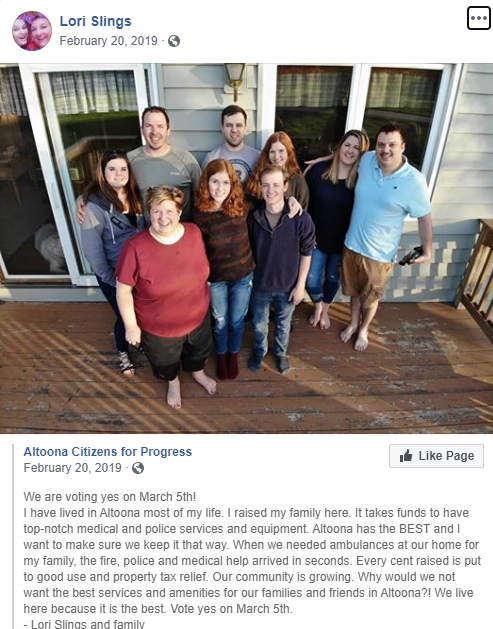 According to the Altoona Citizens for Progress Facebook page, “Altoona Citizens for Progress is a group of community members with the drive of improving funding for the City of Altoona to use for infrastructure, recreational opportunities, and property tax relief. The vote is on March 5th and with your YES vote, the local option sales tax of 1% will help generate needed revenue for the City of Altoona to use in their Capitol Improvement Plans while lessening the burden of property tax increases.”Editor’s Note: The measure passed 59-41.Regarding the sales tax increase, Lori Slings said, “We need to pass this so tourists to our community can help us pay for amenities”In a Feb. 5, 2019, Facebook post, Lori Slings wrote, “We need to pass this so tourists to our community can help us pay for amenities. We had way more than 2 million visitors last year. Seems obvious to me that we let them help us fund additional needs in our community. Yes I am on this project encouraging you to Vote Yes March 5th!”PROPERTY TAXIn 2015, Lori Slings said that, “the Legislature underfunded education and the board of education was then forced by that legislative session to approve the first property tax increase since I have been on the board in the last eight years” In an Aug. 26, 2015, article in the Des Moines Register, when asked what was more important, quality of education or keeping property taxes low, Lori Slings replied, “Both quality of education and keeping property taxes low are equally important. Our board has strived to not increase property taxes as we know that our district is one of the highest residential property taxed districts in the state. Our district does not have enough commercial businesses to relieve the residential taxes. Our district is heavily TIF’d taking valuable funds away from the district to develop new businesses. This year our district was underfunded by the state of Iowa while they held an almost 1 billion dollar reserve/emergency fund and saw 6 percent growth. This year the Legislature underfunded education and the board of education was then forced by that legislative session to approve the first property tax increase since I have been on the board in the last eight years. Our district employees know that we expect the best quality of education out of each and every one of them. They continue to impress me every day as they strive to do more with less every day. I will tell you however as we continue to see more difficult family situations that it is becoming more difficult to meet the high expectations we have set for our staff. Adequate funding would relieve the need to find solutions and instead our employees could spend more of their time making great strides in the quality of our student's education.”DEBTEditor’s Note: Some of Lori Slings’ liabilities disclosed in her 2015 divorce included medical debt for her son. According to a 2016 Facebook post, Lori Slings disclosed that her son Jacob Slings was diagnosed with Leukemia at age 22, his senior year in college.In 2014, Lori Slings wrote an article regarding debt to income ratioIn a March 26, 2014, article in Iowa Living, Lori Slings wrote, “What does ‘debt to income’ mean? How much do you owe versus how much do you have coming in for income, that you claim on your taxes? That last part, claiming on your taxes, if you are paid in cash and you cannot document your income with your W2 or 1099 forms, you cannot claim the cash as income if you cannot prove it. Also, if you own your own business and your write off all or most of your income on your taxes then you, too, cannot claim that as income for your debt to income.   If a business owner leaves himself $5,000 gross income at the end of the year on his taxes after writing all other income off due to the expenses of his business, then the only income that can be claimed is that $5,000.”In touting her business capabilities, Lori Slings said, “If you need cash to payoff student loan debt from the equity of your home. I do that”In a July 21, 2019, Facebook post, Lori Slings wrote, “Your community is my community. I serve on the chamber board and on our school district board of education. I am a part of this community every single day most of my life. I have been doing home loans for 20 years in our community and across the United States. If you are a first time home buyer I find the money you need to help with your down payment. I hold your hand through the process because you do not do this every single day. It is your most important investment. I do this every day. If your son or daughter is buying their first home or if you are moving up to a bigger home or downsizing into a condo....that is what I do. If you need cash to payoff student loan debt from the equity of your home. I do that. If you need a bridge loan to get you from your home sale to your purchase without stress. I do that. Most importantly I am available 7 days a week 24/7 to answer your questions. There to find you the lowest interest rate available. Do you want to pay someone online that you do not know that does not care if your loan fits your goals. Or do you want to have someone that is around after closing for the rest of your life to always answer any and all questions whether you are just seeking information and are just trying to figure it out. Are you not more comfortable working with someone like you in your community that knows you and will always be there. Your referrals of friends and family is how I do business and all referrals are appreciated!!”In April 2015, Lori Slings had a net worth of $68,016.69, with total disclosed assets of less than $150,000According to her April 15, 2015, Net Worth Statement in her divorce case, Lori Slings disclosed total assets of $149,786.09 and total liabilities of $81,769.40, for a net worth of $68,016.69.In her divorce in 2015, Lori Slings disclosed tens of thousands of dollars in debt, including debt to Best Buy, Kohls, Younkers Department Store, and thousands in credit card debtAccording to the May 27, 2015, Stipulation and Agreement Regarding Dissolution of Marriage,the following debts were listed for Lori Slings. Fee DescriptionFY2016FY2017HS Breakfast$1.80$1.85HS Lunch$2.85$2.95JH Lunch $2.75$2.85Spring Creek Lunch$2.75$2.85Elementary Lunch$2.70$2.80Adult Breakfast$2.25$2.30Adult Lunch $3.50$3.60Milk$0.45$0.50Fee DescriptionFY2016FY20173YO Preschool$170$200HS Breakfast$1.75$1.80HS Lunch$2.80$2.85JH Breakfast$1.75$1.80JH Lunch $2.70$2.75Spring Creek Breakfast$1.75$1.80Spring Creek Lunch$2.70$2.75Elementary Lunch$2.65$2.70Adult Breakfast$2.05$2.25Adult Lunch $3.35$3.50Milk$0.45$0.50CaseDateDescriptionResultState Of Iowa vs. Slings, Lori Lynn11/17/1999Speeding 55 or Under Zone (6 Thru 10 Over)Guilty; $41 fineCity of Des Moines vs. Slings, Lori Lynn05/14/2001Auto Speeding 30,40,50 Zones (11 Thru 15 Over)Guilty; $54 fineState Of Iowa vs. Slings, Lori Lynn07/28/2010Speeding 55 or Under Zone (6 Thru 10 Over)Guilty; $114 fineState Of Iowa vs. Slings, Lori Lynn02/07/2014Speeding Over 55 Zone (6 Thru 10 Over)Guilty; $141 fineDes Moines vs. Slings, Lori Lynn08/27/2018Auto Speeding 30, 40,50 Zones < (1 Thru 5 Over)Guilty; $87 fineCategoryDescriptionSoutheast PolkState AverageConditions for LearningResults of a school climate survey administered to students in grades 6-12. Responses were collected from students anonymously.36.1337.15Growth ReadingAverage student growth percentile in reading on the Iowa Statewide Assessment of Student Progress.4950Post-secondary readiness index Career & Technical EducationPercent of career and technical education concentrators.57.664.2DebtAmountStatusJoint Bank of America Credit Card~$9,000To be paid by RobertCitibank debt$7,000Debt belonged to Lori. Was to be paid by Robert upon Lori’s completion of negotiations with CitibankChase Credit Card~$7,000To be paid by LoriJoint GWB Line of Credit~$15,000To be paid by LoriBest Buy Debt~$1,546.77To be paid by LoriRemaining Citibank Debt~$13,500To be paid by LoriYounkers Debt~$2,086To be paid by LoriCBEC Debt (Jake’s hospital)~$1,487To be paid by LoriCapital One Debt~$650To be paid by LoriKohl’s Debt~$2,398To be paid by LoriMercy Oncology~$242To be paid by LoriMayo Debt~$600To be paid by LoriFederal parent plus student loans~$39,000To be paid by LoriReady Reserve Debt~$900To be paid by Lori